Prompts for Chapter 4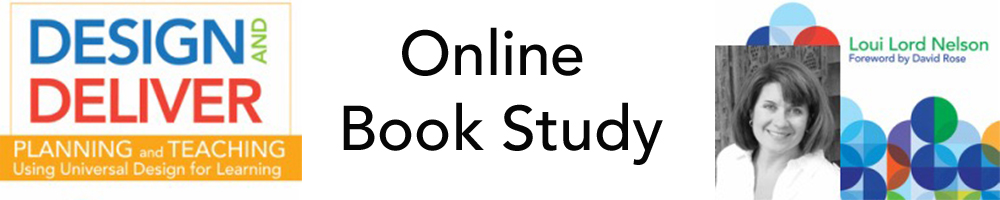 October 8, 2015 - 4pm E/T or 8pm E/Thttp://udlbookstudy.weebly.comPromptsCommentsPrompt 1What is the new idea you discovered in your reading of this chapter?Prompt 2How might the guidelines and checkpoints associated with this principle help you to decide the tools, resources, and strategies to use? Prompt 3When you think of the recognition networks, how might you change your instruction? Prompt 4Q4. At the bottom of page 66 the author makes this statement: “What makes transfer and generalization most successful from a teacher’s point of view is to remember that no knowledge can be retained in isolation. When it is connected to larger concepts and is demonstrated to be interconnected to other situations, contexts and relationships it is more likely to take on relevancy to the student. What does this mean to our work? Prompt 5What new learning about instruction did you take away from this discussion?